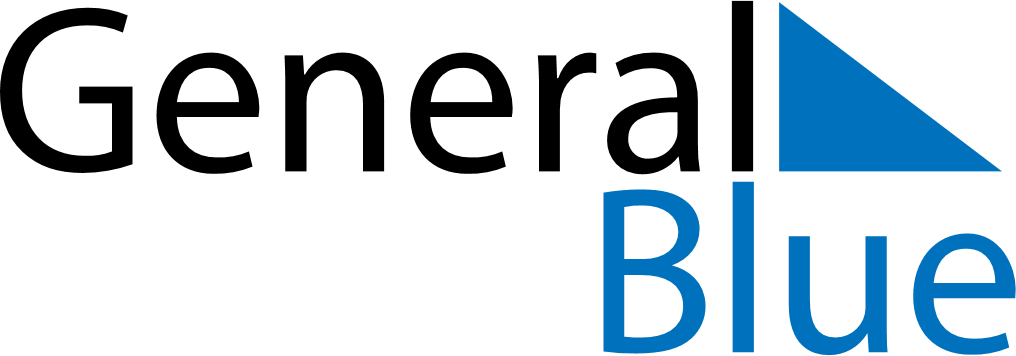 Ireland 2024 HolidaysIreland 2024 HolidaysDATENAME OF HOLIDAYJanuary 1, 2024MondayNew Year’s DayMarch 10, 2024SundayMother’s DayMarch 17, 2024SundaySt. Patrick’s DayMarch 18, 2024MondaySt. Patrick’s Day (substitute day)March 29, 2024FridayGood FridayMarch 31, 2024SundayEaster SundayApril 1, 2024MondayEaster MondayMay 6, 2024MondayMay DayJune 3, 2024MondayFirst Monday in JuneJune 16, 2024SundayFather’s DayAugust 5, 2024MondayFirst Monday in AugustOctober 28, 2024MondayOctober Bank HolidayDecember 25, 2024WednesdayChristmas DayDecember 26, 2024ThursdaySt. Stephen’s DayDecember 27, 2024FridayChristmas Bank Holiday